MODELLO DOMANDA DI PARTECIPAZIONE E DICHIARAZIONI INTEGRATIVE AI SENSI DEL D.P.R. 445/2000Spett. leAutostrade per l’Italia S.p.A.Direzione 2° TroncoVia della Polveriera, 920026 – Novate Milanese (MI)Domanda di partecipazione per la procedura competitiva avente ad oggetto il servizio di manutenzione ordinaria, correttiva e straordinaria delle cabine esazione pedaggio, cancelletti chiudipista ed opere di carpenteria metallica per le tratte di competenza della Direzione 2° TroncoIl/La sottoscritto/a       			nato/a il       		a      			 in qualità di       			dell’Impresa       		con sede in       			codice fiscale n.      		 e partita Iva n.       		munito di idonei poteri, in nome e per conto dell’Operatore Economico sopra indicato CHIEDE/CHIEDONOdi partecipare alla procedura competitiva in oggetto nella qualità di [spuntare la casella d’interesse, compilando i campi di pertinenza qualora necessario]:a) operatore economico individuale;b) consorzio fra società cooperative di produzione e lavoro o consorzio tra imprese artigiane), che intende concorrere per le seguenti imprese consorziate:         [specificare denominazione e sede legale di ciascuna consorziata indicata]c) consorzio stabile, costituito anche nella forma della società consortile ai sensi dell'art. 2615-ter del Codice civile, tra imprenditori individuali, anche artigiani, società commerciali, società cooperative di produzione e lavoro), che intende eseguire l’affidamento con struttura propria;c) consorzio stabile, costituito anche nella forma della società consortile ai sensi dell'art. 2615-ter del Codice civile, tra imprenditori individuali, anche artigiani, società commerciali, società cooperative di produzione e lavoro), che intende concorrere per le seguenti consorziate       [specificare denominazione e sede legale di ciascuna consorziata indicata]raggruppamento temporaneo o consorzio ordinario costituiti dai soggetti di cui alle lettere da a), b) e c) con la seguente impresa capogruppo mandataria      ;con le seguenti imprese mandanti:      ;consorzio ordinario di concorrenti di cui all'art. 2602 del Codice civile), costituito/costituendo tra i soggetti di cui alle precedenti lettere a), b) e c), con la seguente impresa capofila:      con le seguenti imprese consorziate:       	consorzio ordinario di concorrenti costituito in forma di società ai sensi dell'art. 2615-ter del Codice civile;	aggregazione tra imprese aderenti al contratto di rete ai sensi dell'art. 3, co. 4-ter, del D.L. n. 5/2009, conv. in L. 33/2009), nella seguente specifica tipologia [compilare le informazioni relative ad una delle tre tipologie possibili]:rete dotata di organo comune con potere di rappresentanza, ma priva di soggettività giuridica (cd. rete-contratto), così costituito organo comune mandatario:      ;mandanti/e:      ;rete, priva di soggettività giuridica (cd. rete-contratto), dotata di organo comune privo di potere di rappresentanza, ovvero rete sprovvista di organo comune, così costituito:capogruppo mandataria:      ;mandante/i:      ;rete dotata di organo comune e di soggettività giuridica (cd. rete-soggetto).	gruppo europeo di interesse economico - GEIE).In caso di concorrenti plurisoggettivi (RTI, Consorzi ordinari di concorrenti, Reti di Imprese, GEIE) si dichiara:che le parti/quote di attività eseguite da ciascuna impresa sono le seguenti: la Mandataria/capogruppo esegue la seguente prestazione       corrispondente al       % dell’affidamento;l’impresa Mandante        esegue la seguente prestazione       corrispondente al       % dell’affidamento (ripetere questo punto per tutte le mandanti costituenti il raggruppamento/concorrente plurisoggettivo); che sarà conferito mandato speciale con rappresentanza alla Società       identificata come capogruppo/mandataria.In caso di consorzi tra cooperative di produzione e lavoro e consorzi stabili, indicare i consorziati per i quali il consorzio concorre:      (ripetere questo punto per tutte le consorziate per le quali il consorzio concorre)E DICHIARA/DICHIARANO:ai sensi e per gli effetti del DPR 445/2000, consapevole delle pene stabilite per le false attestazioni e mendaci dichiarazioni previste dal Codice penale e delle conseguenti responsabilità civili e contrattuali:Di non trovarsi in alcuna delle cause di esclusione di cui al punto 6 dell’Avviso di Consultazione di Mercato;di accettare, senza condizioni o riserva alcuna, tutte le norme e le disposizioni contenute nel presente avviso di consultazione di mercato e suoi allegati, e di aver verificato il Capitolato Tecnico, in ogni suo elaborato - tecnico, economico, finanziario e contabile, nonché i piani di sicurezza - afferente il presente appalto e di aver tenuto conto, nel formulare la propria offerta, della suindicata documentazione, dando atto che l’opera/appalto può essere realizzata al ribasso offerto;di aver preso conoscenza e di aver tenuto conto nella formulazione dell’offerta delle condizioni contrattuali e degli oneri, compresi quelli eventuali relativi alla raccolta, trasporto e smaltimento rifiuti e/o residui di lavorazione, nonché degli obblighi  e degli oneri relativi alle disposizioni in materia di sicurezza, di assicurazioni, di condizioni di lavoro e di previdenza e assistenza in vigore nel luogo dove devono essere eseguiti i servizi, impegnandosi ad osservare integralmente il trattamento dei contratti di lavoro del settore e per la zona d’esecuzione oggetto della prestazione e relativi obblighi contributivi, previdenziali ed assicurativi; [Luogo e data]____________, ___/___/______IL LEGALE RAPPRESENTANTE________________________________AUTOCERTIFICAZIONE – DICHIARAZIONE SOSTITUTIVA DI CERTIFICAZIONE
(art. 46 e 47 del D.P.R. 28 dicembre 2000 n. 445)Il/La sottoscritto/a …………………………………………………… nato/a a ………………………….. il ………. e residente in …………………………………….. in via …………………………………………………., codice fiscale …………………………………………., in qualità di ………………………………………………….. dell’impresa ………………………………………………………,  con sede legale in ……………………………, in via …………………………………,,  codice fiscale e partita IVA ………………………………….DICHIARAIl firmatario del contratto è ……………………………………………,  e-mail ………………………….., tel. ………………………………….. (allega copia del documento di identità);Il referente tecnico del contratto è ……………………………………………,  e-mail ………………………….., tel. ………………………………….. (allega copia del documento di identità);I riferimenti bancari/postali relativi al conto su cui effettuare i pagamenti (numero conto corrente postale/bancario, codice IBAN e codice BIC/SWIFT) sono i seguenti: ……………………………………………………………………………. presso la Banca …………………………………………………………………………….. conto intestato a ………………………………………………………………………………Il titolare del trattamento dati ai fini del successivo contratto è ……………………………………………,  e-mail ………………………….., tel. ………………………………….. (allega copia del documento di identità);L’indirizzo di posta elettronica certificata e indirizzo di posta elettronica ordinaria sui quali far pervenire tutte le comunicazioni relative all’attività in oggetto sono i seguenti: PEC …………………………………………………, e-mail ………………………………………………..Si dichiara di essere in possesso dei requisiti di cui al punto 6.3 del capitolato allegato alla documentazione di gara, nonché dei requisiti di cui al punto 7 della lettera di invito[per consorzi/RTI/GEIE] Il soggetto individuato per lo svolgimento dell’attività indicata in oggetto è ………………………………………………………………………………………………… , e dichiara che tale soggetto è in possesso dei requisiti minimi indicati all’art. 7 della lettera di invito e all’art. 6.3 del capitolatoDICHIARAZIONE IDONEITA’ TECNICO PROFESSIONALE(resa ai sensi e per gli effetti dell’art. 26 del D. Lgs. n. 81/2008 s.m.i.)Si dichiara che la Società………,……………..è iscritta alla Camera di Commercio, Industria ed Artigianato di …………… con oggetto sociale inerente alla tipologia del contratto;Si autocertifica, ai sensi dell’art. 47 del D.P.R. n. 445/2000, il possesso dei requisiti di idoneità tecnico-professionale di cui all’articolo 26, comma 1, lettera a) del D. Lgs. 81/2008 s.m.i., in relazione alla specificità del contratto il cui oggetto e modalità di esecuzione dichiara parimenti di ben conoscere;Si allega, al fine dell’espletamento dei controlli da parte di Autostrade per l’Italia S.p.A., finalizzati al conferimento dell’incarico in oggetto, Certificazione C.C.I.A.A. con oggetto sociale inerente alle attività oggetto del contratto;Si allega D.U.R.C. (Documento Unificato di Regolarità Contributiva).AUTODICHIARAZIONE PER ACQUISTI DI BENI E SERVIZI O INCARICHI PROFESSIONALI/CONSULENZE1° DICHIARAZIONE SI DICHIARADi non appartenere ad alcun gruppo 
Di appartenere al gruppo 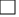 In caso di risposta affermativa inserire le relative informazioni societarie del Gruppo di appartenenza: ……………………………………………………………………………………………………………………………………………………………………………………………………………………………………………………………………………………………………………………….Che l’impresa non versa in alcuna delle situazioni sotto indicatea) che l'impresa non si trova in stato di fallimento, di liquidazione, di amministrazione controllata, di amministrazione straordinaria, di concordato preventivo salvo il caso di cui all'art. 186-bis del R.d. 16.03.1942, n. 267, o in qualsiasi altra situazione equivalente secondo la legislazione dello Stato in cui è stabilita, o a carico della quale è in corso un procedimento per la dichiarazione di una di tali situazioni, né ha presentato un piano di risanamento attestato ex art. 67, c. 3, lett. d) R.D. n. 267/1942, né ha presentato un accordo di ristrutturazione del debito ex art. 182-bis del predetto R.D. n. 267/1942, oppure versa in stato di sospensione o di cessazione dell'attività commerciale o in qualsiasi altra situazione equivalente secondo la legislazione dello Stato in cui è stabilita;b) che nei confronti dell'impresa, ovvero, nei confronti dei suoi legali rappresentanti e amministratori in carica, non è stata emessa sentenza di condanna definitiva ovvero provvedimenti giurisdizionali di applicazione della pena su richiesta, ai sensi dell'art. 444 c.p.p., o provvedimenti analoghi secondo la legislazione dello Stato in cui sono stabiliti per qualsiasi reato che incide sulla loro moralità professionale, ivi inclusi i reati di partecipazione a un'organizzazione criminale, corruzione, frode, riciclaggio, o per delitti finanziari, fatta salva, in ogni caso, l'applicazione degli artt. 178 c.p. e 445, c. 2, c.p.p.;c) che nei confronti dell'impresa, ovvero, nei confronti dei suoi legali rappresentanti e amministratori in carica, non sono state disposte misure di prevenzione previste dalla normativa antimafia o da altre normative nazionali equipollentiChe la propria composizione societaria è la seguente:………………………………………………………………………………………………………………………………………………………………………………………………………………………………………………………………………………………………………………………………………………………………………………………………………………………………………………………………………………………………………………………………………………………………………………………………………………………………………………SI COMUNICA:che con riferimento ai legali rappresentanti e amministratori dell’impresa, o loro parenti o affini entro il secondo grado, il coniuge o il convivente: Non sussistano situazioni che possano porli in conflitto di interessi con Autostrade in relazione all’affidamento in oggetto 
 Sussistano sussistano situazioni che possano porli in conflitto di interessi con Autostrade in relazione all’affidamento in oggetto 
Specificare quali ………………………………………………………………………………. Non sussistano interessi tali da poter interferire indebitamente con le funzioni di pubblici ufficiali o incaricati di pubblico servizio chiamati ad esercitare detti ruoli in relazione ad attività per le quali Autostrade ha interesse concreto
 Sussistano interessi tali da poter interferire indebitamente con le funzioni di pubblici ufficiali o incaricati di pubblico servizio chiamati ad esercitare detti ruoli in relazione ad attività per le quali Autostrade ha interesse concreto Di avere implementato strumenti di Compliance Anticorruzione (es. Codice Etico, Modello di Organizzazione, gestione e controllo ai sensi del D.Lgs. n. 231/2001, Policy Anticorruzione, ecc.)
Specificare quali ……………………………………………………………………………….
Di non avere implementato strumenti di Compliance Anticorruzione2° DICHIARAZIONE [da inoltrare solo in caso di incarichi professionali e consulenze affidati a professionisti/consulenti persone giuridiche che comportino attività di rappresentanza di ASPI verso terzi]DICHIARAZIONELa Società si impegna a: Far sottoscrivere la dichiarazione sotto riportata ai singoli professionisti/consulenti appartenenti alla propria impresa, chiamati nell’ambito dello svolgimento dell’incarico per Autostrade per l’Italia S.p.A. (o ASPI), a rappresentare la ASPI verso terzi;Inoltrare la suddetta dichiarazione, debitamente compilata e sottoscritta da ASPI (all’attenzione del proprio referente contrattuale), prima dello svolgimento dell’attività di rappresentanzaDICHIARAa) che nei confronti dell'impresa, ovvero, nei confronti dei suoi legali rappresentanti e amministratori in carica, non è stata emessa sentenza di condanna definitiva ovvero provvedimenti giurisdizionali di applicazione della pena su richiesta, ai sensi dell'art. 444 c.p.p., o provvedimenti analoghi secondo la legislazione dello Stato in cui sono stabiliti per qualsiasi reato che incide sulla loro moralità professionale, ivi inclusi i reati di partecipazione a un'organizzazione criminale, corruzione, frode, riciclaggio, o per delitti finanziari, fatta salva, in ogni caso, l'applicazione degli artt. 178 c.p. e 445, c. 2, c.p.p.;b) che nei propri confronti non sono stati comminati provvedimenti disciplinari da parte dell’ordine professionale di riferimento (ove applicabile)Informativa ai sensi dell’articolo 13 del Regolamento Europeo n. 679/2016 (“GDPR”) e della vigente normativa nazionaleAi sensi dell’articolo 13 del Regolamento Europeo n. 679/2016 (“GDPR”) Autostrade per l’Italia S.p.A., per l’espletamento delle procedure per l’acquisizione di servizi e forniture. Le fornisce, qui di seguito, l’informativa sul trattamento dei dati personali che, con riferimento alla Sua partecipazione alle suddette procedure, saranno oggetto di trattamento nel rispetto della normativa sopra richiamata. 1) Titolare del trattamentoIl Titolare del trattamento è Autostrade per l’Italia S.p.A., con sede in Via Alberto Bergamini, 50 – 00159, Roma. Il Data Protection Officer (DPO) per Autostrade per l’Italia S.p.A. è l’Ing. Guido Milana, domiciliato per la carica presso la sede della Società.2) Tipologie di dati personaliDati acquisiti direttamente dall’interessato: Comuni; GiudiziariDati acquisiti in modo automatico durante la navigazione: Indirizzo IP, User ID, Account ID.3) Finalità del trattamento e base giuridica del trattamentoFinalità connesse all’espletamento di procedure di gara per la scelta del contraente; stipula ed esecuzione del contratto con l’aggiudicatario.Base giuridica (Consenso, Obbligo di legge, Contratto).Il conferimento dei dati necessari al perseguimento della finalità di cui sopra ha natura obbligatoria e un suo eventuale rifiuto potrebbe comportare l’impossibilità per l’interessato di partecipare alle procedure di gara di Autostrade per l’Italia S.p.A.4) Modalità del trattamentoI dati personali raccolti saranno trattati e conservati  a mezzo di strumenti  informatici e telematici ed in archivi informatici e, eventualmente, cartacei; in particolare, il trattamento sarà effettuato in forma prevalentemente automatizzata, anche attraverso l’ausilio di strumenti elettronici atti a memorizzare, gestire e trasmettere i dati stessi, con logiche correlate alle finalità del trattamento sopra indicate e comunque in conformità alle disposizioni normative vigenti in materia.5) Tempi di conservazione dei datiI dati verranno trattati per tutta la durata dei rapporti contrattuali instaurati con l’interessato, e, in seguito, per la durata necessaria all’adempimento degli obblighi di legge e comunque saranno conservati solo per il tempo necessario alle finalità per le quali vengono raccolti nel rispetto del principio di minimizzazione ex art. 5 c.1 lett. c) del GDPR.6) Soggetti destinatari dei datiAll’interno di Autostrade per l’Italia S.p.A., possono venire a conoscenza dei dati personali forniti esclusivamente i soggetti incaricati del trattamento dal Titolare e autorizzati a compiere le operazioni di trattamento nell’ambito delle attività suddette.Possono venire a conoscenza dei suoi dati, soggetti terzi (società controllanti/controllate coinvolte ovvero a Società Terze) tenuti a trattare le informazioni per le medesime finalità di cui al punto 3, che sono, all’uopo, nominati “responsabili del trattamento”. In particolare, la Società Bravo Solution Italia S.p.A. – a Jaggaer Company con sede in Milano Via Rombon 11 è stata nominata Responsabile del Trattamento nella sua qualità di Gestore protempore del Portale. Nel rispetto delle finalità sopra elencate, resta ferma la comunicazione a terzi operata in esecuzione di obblighi di legge o derivanti da regolamenti o altra normativa.I dati personali acquisiti potranno essere inoltre comunicati all'Autorità Giudiziaria, amministrativa o ad altro soggetto pubblico legittimato a richiederli, nei casi previsti dalla legge. I Suoi dati personali non saranno oggetto di diffusione.7) Diritti degli interessati La informiamo, infine, che gli artt. 15-22 del Regolamento Europeo n. 679/2016 (“GDPR”) conferiscono agli interessati la possibilità di esercitare specifici diritti; l’interessato può ottenere dal Titolare del trattamento: l’accesso, la rettifica, la cancellazione, la limitazione del trattamento, la revoca del consenso nonché la portabilità dei dati che lo riguardano. L’interessato ha inoltre diritto di opposizione al trattamento. Nel caso in cui venga esercitato il diritto di opposizione il Titolare si riserva la possibilità di non dare seguito all’istanza, e quindi di proseguire il trattamento, nel caso in cui sussistano motivi legittimi cogenti per procedere al trattamento che prevalgono sugli interessi, diritti e libertà dell’interessato.I diritti di cui sopra potranno essere esercitati con richiesta rivolta senza formalità al Data Protection Officer (DPO) al seguente indirizzo PEC: dpo@pec.autostrade.it, mediante l’utilizzo di appositi moduli resi disponibili dal Titolare sul sito internet https://autostrade.bravosolution.com.La informiamo inoltre che potrà proporre reclamo all’Autorità Garante per la Protezione dei Dati Personali.MODULO PER IL CONSENSOIl/La sottoscritto/a _______________________________________________________________, a fronte dell’informativa ricevuta ai sensi dell’art. 13 del Regolamento Europeo n. 679/2016.: -	per quanto riguarda il trattamento dei propri dati giudiziari sempre nei limiti in cui il trattamento sia strumentale alla specifica finalità perseguita di cui al punto 3presta il consenso 		nega il consensoData ___ / ___ / ______ Firma (digitale)